Protokollsanteckning angående ”Laglighetsprövning enligt kommunallagen”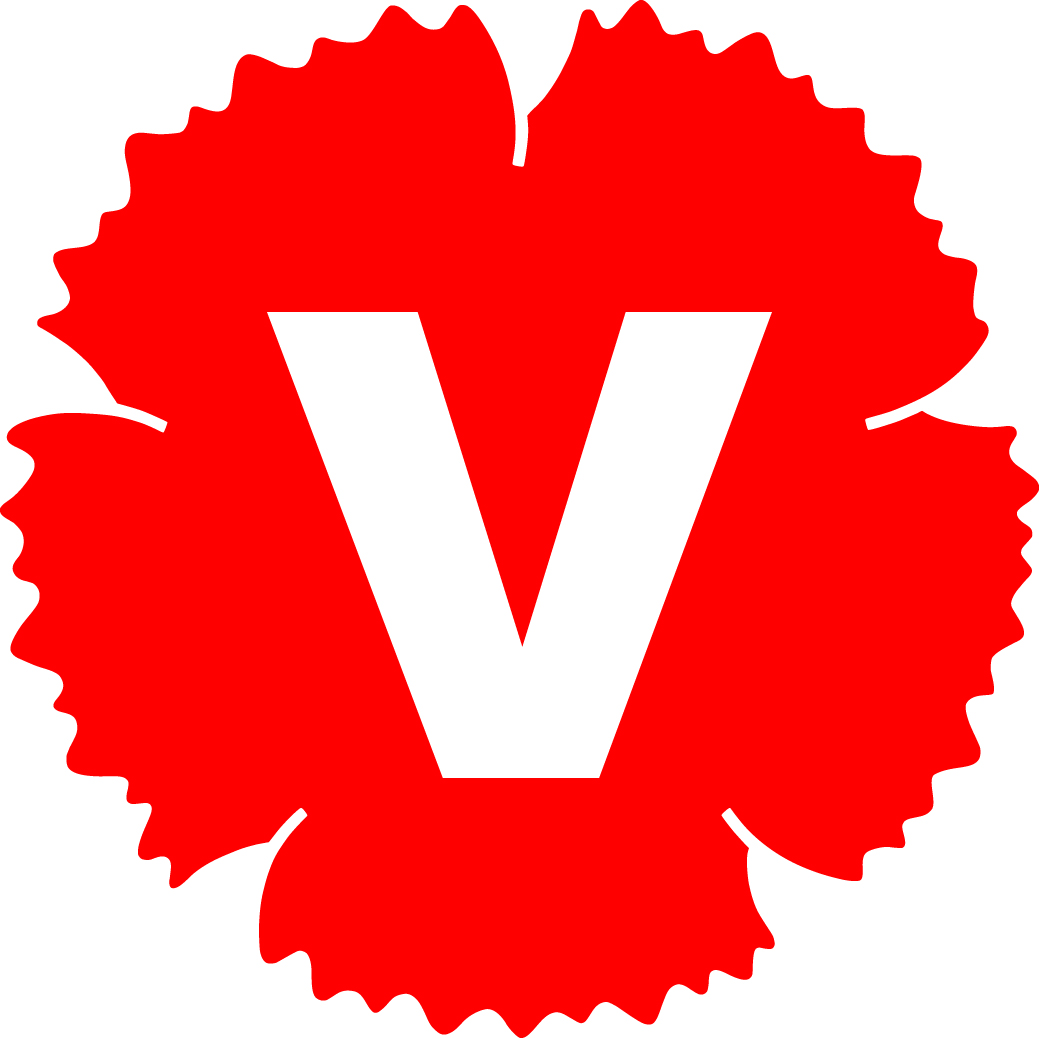 
Vänsterpartiet deltar inte i Val- och förtroendemannanämndens beslut att överlämna föreslaget yttrande som sitt eget. En anledning är att vi i Vänsterpartiet, då detta ERS-ärende 2015-10-27 beslutades i nämnden, reserverade oss mot beslutet, se http://norrtalje.vansterpartiet.se/files/2014/12/Reservation-angående-revidering-av-ERS.för-hemsidan.pdf.Yttrandet ses ur nämndmajoritetens perspektiv på hur ärendet hanterades. Norrtälje 2016-01-26Per Claesson
Vänsterpartiet 